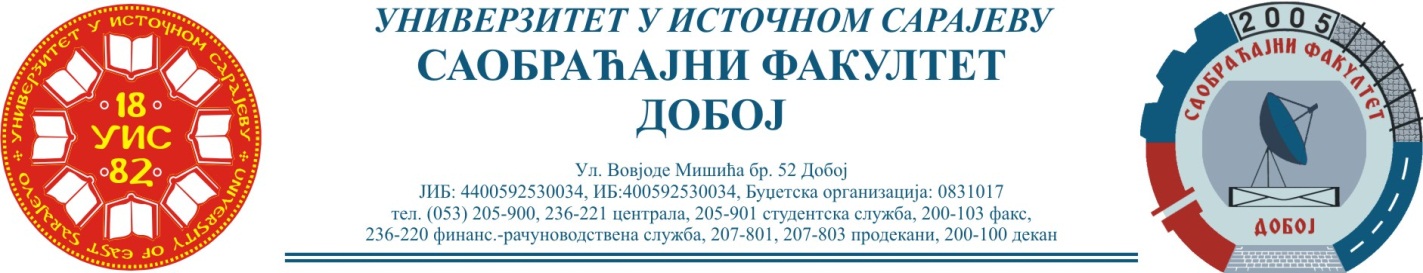 Добој, 13.02.2024. године                                                    Школска година  2023/2024САОБРАЋАЈНИ ОДСЈЕК                                       Смјер – ДРУМСКИ И ГРАДСКИ САОБРАЋАЈ, ЖЕЉЕЗНИЧКИ САОБРАЋАЈ И   ЛОГИСТИКАРЕЗУЛТАТИ ИСПИТНОГ РОКАПРЕДМЕТ: „МЕХАНИЗАЦИЈА И ТЕХНОЛОГИЈА ПРЕТОВАРА“Одржаног дана: 07.02.2024. годинеУсмени дио испита одржаће се дана         19.02.2024. године                  у          0900         часова. 											Предметни професор:Др Ратко Ђуричић, ред. проф.P.брПРЕЗИМЕ И ИМЕБрој индексаПРЕДИСПИТНЕОБАВЕЗЕКОЛОКВИЈУМИОСТВАРЕНИ БРОЈ БОДОВА НА ИСПИТУОЦЈЕНА1.Аљић Емина1568/21+ + =81(14,175)→(9)100(17,5)→(10)изванредан (10) 2.Борић Марија1629/21+ + =63(11,025)→(7)53(9,275)→(6)добар (7)3.Јагуз Дајана1600/21+ + =67(11,725)→(7)95(16,625)→(10)одличан (9)4.Баришић Дорја1581/21+ + =57(9,975)→(6)84(14,7)→(9)врло добар (8) 5.Тешановић  Тамара1596/21+ + =71(12,425)→(8)100(17,5)→(10)одличан (9)6.Стојановић Милица1588/21+ + =67(11,725)→(7)60(10,5)→(6)добар (7)7.Пурић Љубана1598/21+ + =65(11,375)→(7)82(14,35)→(9)врло добар (8)8.Бајић Ана1607/21+ + =90(15,75)→(9)63(11,025)→(7)врло добар (8)9.Грбић Катарина1580/21+ + =52(9,1)→(6)100(17,5)→(10)врло добар (8)10.Фетић Медина1591/21+ + =60(10,5)→(6)51(8,925)→(6)задовољава (6)11.Лукић Зорана1077/15+ + =Положила: 13.09.2022.(22,75)→  (7)добар  (7)